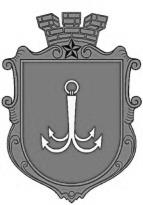                           ОДЕСЬКА МІСЬКА РАДА                                      ПОСТІЙНА КОМІСІЯЗ ПИТАНЬ ЖИТЛОВО – КОМУНАЛЬНОГО ГОСПОДАРСТВА ________________№_________________на №______________від______________ПРОТОКОЛзасідання постійної комісії23 квітня 2024 року, 13:30Кабінет № 307 (пл. Думська, 1)ПРИСУТНІ:Голова комісії – Олександр Іваницький.Секретар комісії – Олексій Асауленко.Члени комісії: Олександр Авдєєв.Леонід Гребенюк – директор Департаменту міського господарства Одеської міської ради.Артем Захаров – заступник директора Департаменту міського господарства Одеської міської ради.Олена Пятаєва – заступниця директора Департаменту міського господарства Одеської міської ради.ПОРЯДОК ДЕННИЙ1. 	Про поправку до проєкту рішення 3.9. порядку денного засідання чергової сесії (Міська цільова програма благоустрою м. Одеси на                                       2022 – 2026 роки).2. 	Про поправку до проєкту рішення 3.9. порядку денного засідання чергової сесії (Міська цільова програма розвитку житлового господарства м. Одеси на 2022-2026 роки).3.	Про доопрацьований проєкт рішення «Про створення комунального підприємства «Адміністратор послуги з управління побутовими відходами».1.	СЛУХАЛИ: інформацію Леоніда Гребенюка щодо доопрацьованої редакції поправки до проєкту рішення 3.9. порядку денного чергової XXIX сесії міської ради в частині Міської цільової програми благоустрою м. Одеси                               на 2022 – 2026 роки (лист Департаменту міського господарства Одеської міської ради від 22 квітня 2024 року № 505/2-мр додається до протоколу).ВИСТУПИЛИ: Олександр Іваницький, Олексій Асауленко.ВИСНОВКИ ТА РЕКОМЕНДАЦІЇ КОМІСІЇ:Внести на розгляд Одеської міської ради доопрацьовану поправку (поправка № 1) до проєкту рішення 3.9. «Про затвердження Міської цільової програми «Незламна Одеса» на 2024 – 2026 роки та внесення змін до деяких діючих міських цільових програм, затверджених Одеською міською радою».РЕЗУЛЬТАТ ГОЛОСУВАННЯ:«за» - 3; «проти» - 0; «утримались» - 0; «не голосували» - 0«відсутні» - 2 (Віктор Наумчак, Олександр Шеремет)Рішення прийнято2.	СЛУХАЛИ: інформацію Леоніда Гребенюка щодо доопрацьованої редакції поправки до проєкту рішення 3.9. порядку денного чергової XXIX сесії міської ради в частині Міської цільової програми розвитку житлового господарства м. Одеси на 2022-2026 роки. (лист Департаменту міського господарства Одеської міської ради від 22 квітня 2024 року № 504/2-мр додається до протоколу).ВИСТУПИЛИ: Олександр ІваницькийВИСНОВКИ ТА РЕКОМЕНДАЦІЇ КОМІСІЇ:1.	Внести на розгляд Одеської міської ради доопрацьовану поправку (поправка № 2) до проєкту рішення 3.9. «Про затвердження Міської цільової програми «Незламна Одеса» на 2024 – 2026 роки та внесення змін до деяких діючих міських цільових програм, затверджених Одеською міською радою».2.	Внести на розгляд Одеської міської ради поправку (поправка № 3)  до проєкту рішення 3.9. «Про затвердження Міської цільової програми «Незламна Одеса» на 2024 – 2026 роки та внесення змін до деяких діючих міських цільових програм, затверджених Одеською міською радою», якою викласти пункт 4 проєкту рішення у наступній редакції: «4. Контроль за виконанням цього рішення покласти на постійну комісію Одеської міської ради з питань житлово-комунального господарства.».РЕЗУЛЬТАТ ГОЛОСУВАННЯ:«за» - 3; «проти» - 0; «утримались» - 0; «не голосували» - 0«відсутні» - 2 (Віктор Наумчак, Олександр Шеремет)Рішення прийнято3.	СЛУХАЛИ: інформацію щодо доопрацьованого проєкту рішення «Про створення комунального підприємства «Адміністратор послуги з управління побутовими відходами» (лист Департаменту міського господарства Одеської міської ради від 23 квітня 2024 року № 519/2-мр додається до протоколу).ВИСТУПИЛИ: Олександр Іваницький, Олексій Асауленко, Олександр Авдєєв. ВИСНОВКИ ТА РЕКОМЕНДАЦІЇ КОМІСІЇ: Рекомендувати до розгляду проєкт рішення «Про створення комунального підприємства «Адміністратор послуги з управління побутовими відходами» за умови погодження зазначеного проєкту рішення відповідно до вимог Регламенту Одеської міської ради VIIІ скликання.РЕЗУЛЬТАТ ГОЛОСУВАННЯ:«за» - 3; «проти» - 0; «утримались» - 0; «не голосували» - 0«відсутні» - 2 (Віктор Наумчак, Олександр Шеремет)Рішення прийнято
Голова комісії						Олександр ІВАНИЦЬКИЙ Секретар комісії  						Олексій АСАУЛЕНКОпл. Думська, 1, м. Одеса, 65026, Україна